ЖК,У-1'11 курс топтарыныц сабаг; кестесі (1 вуысым) Расписание vпоков для групп 1 кvnca fl смена)ЖК,У-13	ВЦ-11ПO-I 1^° •^>•>°s •°'”“". “"”“-"08:00-09:3009:40- 11 : 10І1:30-13:0013:10-14:408.00-9.20.9.30-10.50..11.10-12.‘3012.40-14.009.30- 10.501 1..10-12.30.12.40- I'4.001\1:’10- 12.301.2.40-14.00'3:-Кдзак; тілі- Макаева А.С . '2*   Геогр     ня-' Нітимме@ва Ж.   ‘   ''"'   J,	@р@ы- fiьцtымбай'А.М'1, Орыс -гілі жа не вд- Токбулатова А.БДциt	2 ' Хщзаh тігіі* Макавва’А.3. МатемаТнка• Хангельднна Г.САИД- Демеси нос А.ГДувве жузі тарихы -Ешсноаа О.Гз.Аад-д••‹ «,ыгдвa А.С 2: Фн3и ка• Ayec   р,	Дун не	i тарихы -Ешенова О.Г'‘ ’	’ОрМс,лічі жаиі эд-"То,кбулатова’А;Б :е•• ni я=а-ът••°,Орыс тілі жене ад- Токбулатова А.Б1 М	Х	е г.с.3. фазан тілі• Машfева А.СJ’.  Дене .моде нисті-  Сайлаухалоа2Д тіШі-МавмА.С2. юіфорчагнка- Адасканова А4.АаД-	ArМа-геваткка- хакгсльтоіа г.Орыс -гілі жене эд- ТокбулатіЦ атак тілi Макаева А СХиния- Авіижачова М.УI : . АНД- Демесннов А.J‘.Х нмв я• Апнлханода М;У   '	,	,.1 .  р btц, уцј  уа не. 9д•-фрДудато ваА.М	, 'Г,еогgафия- Чинимссова.Ж.Е ” .-  .  . -’  .•- А.Б”А.   -"”'ті’i‘жэїе   л- То кбупатова -‘	”'Цазшt тілі- Макаеаа А.С’’’ Диретордыцоtуіtі *вніндегі орынбасары:	Ауесова Ж.К.',АЛ'ЬіМ’’бОЛМ04.09-08;09.‘! ’‘I І.’09-IS.’ОН   ’l .09-22.09 ’'! -:‘ ’25.09-’29. 0902.10-06.1016.l'0-20.1031.10-03.1113..1'1-17,1:1’;. 27. I 1-01.,i2 .11.12-15.12'	'25.12-29.12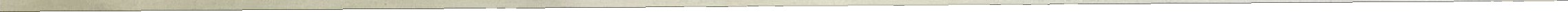 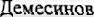 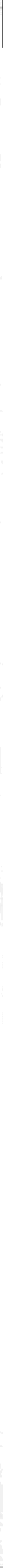 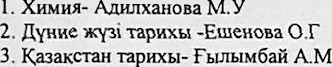 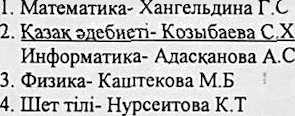 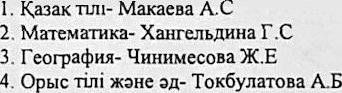 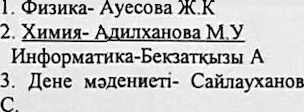 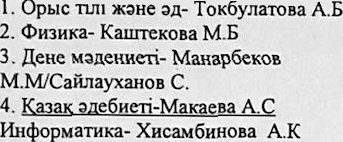 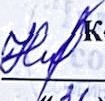 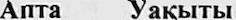 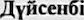 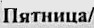 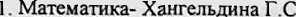 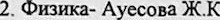 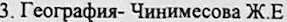 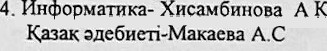 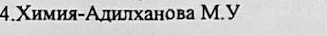 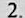 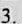 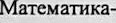 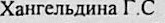 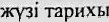 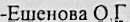 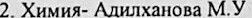 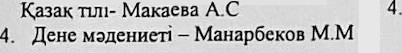 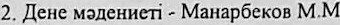 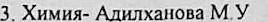 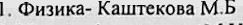 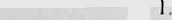 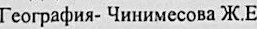 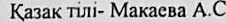 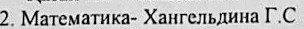 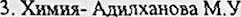 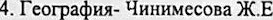 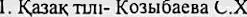 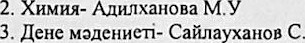 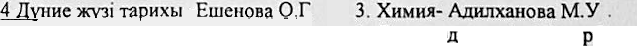 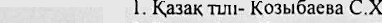 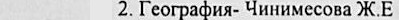 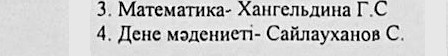 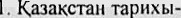 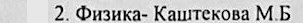 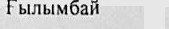 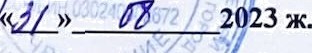 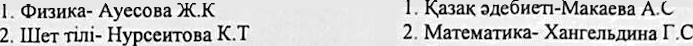 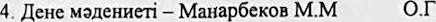 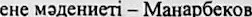 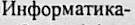 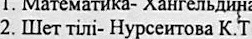 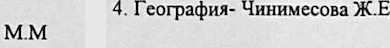 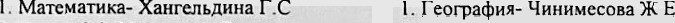 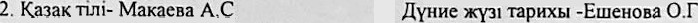 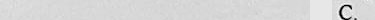 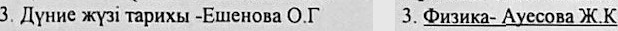 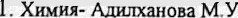 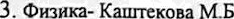 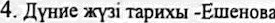 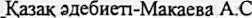 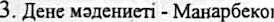 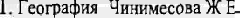 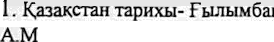 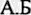 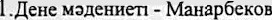 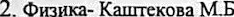 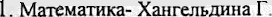 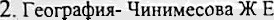 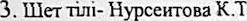 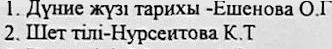 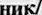 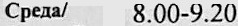 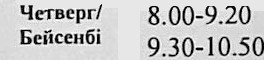 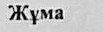 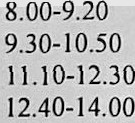 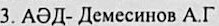 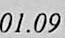 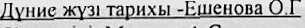 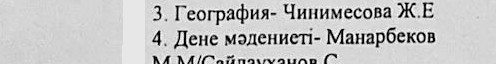 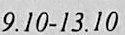 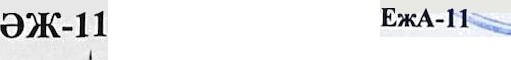 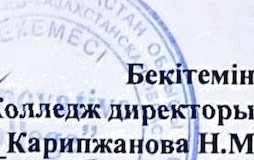 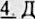 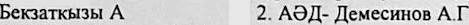 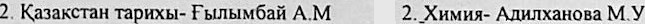 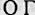 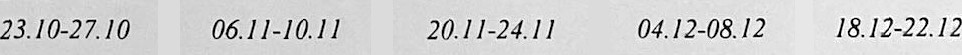 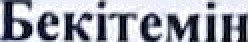 Апта	УакыНеделя	тыВремаж-21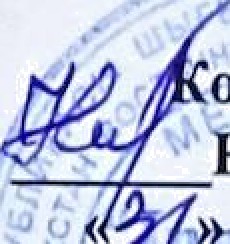 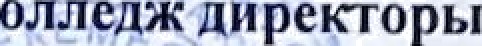 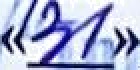 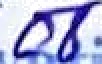 2 курс топтарыныц сабац кестесі (1 ауысым) Расписание уроков для групп 2 курса (1 смена)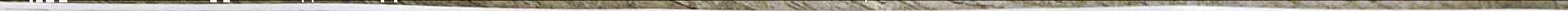 ПO-21	бЦ-21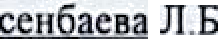 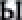 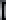 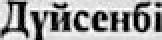 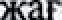 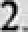 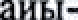 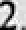 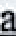 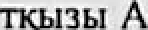 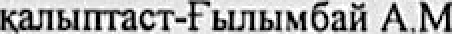 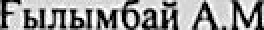 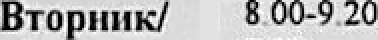 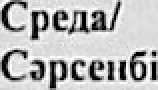 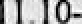 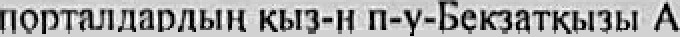 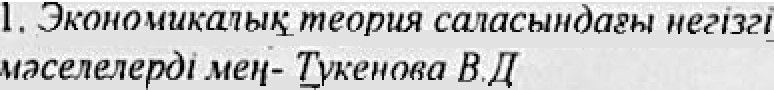 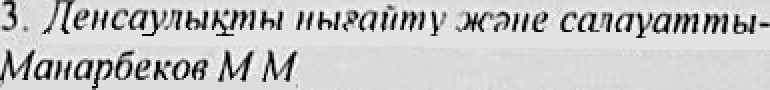 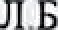 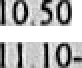 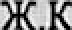 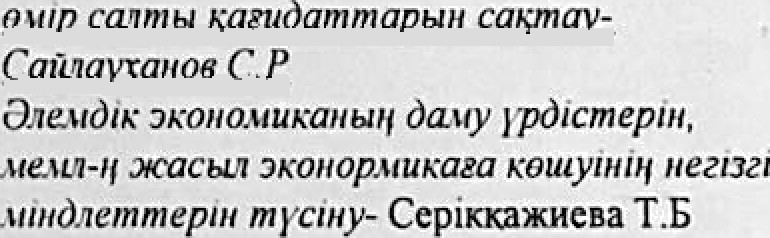 ЖК,У-21Щжънt-21Цдд щqg цНк/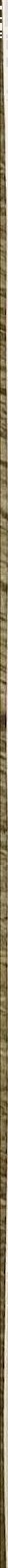 Сейсеl‹бі[ууд   }ј\ /Ltnccti6i080s СЮЗО 09 40-I 1.10I I 30-13 00ІЗ 10—14 40*0-І0 5012 3012 40-14 008 00-9 209 30-10 501 l 10-12 3012 40—I 4 008 00-9 209 30-12 30 l240- 1400. КЭСlЛО]ЗЫнда болып жаткал »Koн михалычпроііестерді талдау жене багалау-Серіюаяшсва Т.Ба«	х хызметтердік ЖСК0багдарламасн аясындаЮлінбасаа Г.А3. Сілеунеттік пснхологияныц коммуникатнаті сапалыщарыпа талдау яшсау- Ильясова Б.Та. ‹ » ттік кьтзмет кврсстуге му	дсптанылм - а нбаева Г.АалеумеТтік псагогнка негізгі ›;ъізметтері мен міндсттері-Ильясова Б.ТАхлараттыц ахыхтамалык жэkе иігг вебпорталдардын кыз-н п-у-БеюаДсіісаулыкты ныгайту жаітс сал-ы омір салтиы к-н с-Манарбсков М.МІ . Тозіх‹ді  жэне бслсенді жске устанымдыКАЛ Ы!ТТdСТЫ}З tTbl!l МО]ЭЬЛ ЬДЫ К ЬАЗЙ ГС]ЭМІЛ) КК\'Јї:'tЫЛ ъї кTd VIOH !ІОрМdЛЗрДЬf T\’CiIl'/-Ешенова О.ГО-.зеуметтік кызмет жаНе колдау юаралариіі- Олімбаева Г АЭлемдіх орхскисттегіказахстан РсслублхкасыХЬЛlтЈ ІСГЬ|ЭЫ М0Дf'!lИСТ1 I(1!t ]З0Лј МOІІорііын тусіlіу.-Ешсноsа О.ГЭлеуметтік лсихологияі‹ыіt хох‹муі‹ихатхвті салмыктрыка талдау жасау-Илъясова Б.ТІ . Элс}’мстті кыЗм0т алушыларга элеумсттікЩЈСЬЈ кTЬtX KI іЗКїЗТ КО]ЗСЗТ}’Г0 b1 ММ   CT}’-0-лімбасва I”.A2. DлиунгііА«умсі‹ сАясаііапулып иегізЙтусініктсрт мeitгcpy- Ежснова О.ГАгпараттгік аныктамалы к жэ›tс инт вegОЈtсумсттіх кыЗмстт2рдііt жекс багдарламасы вясиіща-Элімбвева Г.А4, D—Јісумсттіх псагогика  кегізгі кызмсттсрі нск мііюсттсрі-Ильясова 5.TГрафнкалык пайдаланушы интерфейсэлсмснттерінііt-Адасканова А.САКТ нвгізперін менгеру-БсhЧаткьlЗы АГрафнкальзк интерфейска косу ушін-Адасканоаа А.САКТ вегіздерін менгеру-Беюаткызы А1 Front-end web- весурстарды кypv- АласкановаWеЬ-багдарламалауды мeitrepy- БекзаткыэЬі АДеіісаулыкты ныгайту жэнс салауатты омір- Манарбеков М.МГрафихалмг пайдаланушы иlггсрфсйсзлсчситтсрініft-Аласкаііова А СГрафикалых иіггсрфсіїска касу ушіl‹- Адасханова А.СГрафикалык ііаhдалануюьt интсрфеfiс элемеітттсрііtіtl-Адаскавова А.СAXT ›‹сгіздсрін мсіlгсру-БскЗатkыЗН А3 Дизаfін максттсрін даіїб‹іtлзу- Бсхзаткызы А1 Дизaіін маьсттерін дайындау- Бскзаткызы Аbзck-cnd wсЬ-рссурстарды куpy- ААаскауоваА.Си	ай   ан	и	е элек‹сl‹ттсріlіііt-Адасханова А.С  АКТ негіздерін мсіtгсру-Бскзбткызъі АДиззйн мзкеттеріх  даіїышtау- БекЗаткыЗы А1. АКТ иегіздеуіи .‹tецгвлу— Аhюіьханова А М Тскссру натнжелері бойинша кужаттарды ресімдеу.- Тауыкоа А.Нz апемдік вркеннеттегі К,азакстан 30  GПVb.ЧНKdGЫ  ХdЛЫ        Qhl bI0Д0ft HCTj Н iit  ЈјОЛ-Fьільімбай А МКукыктъіи нсгізгі салалары—Сарсенбаева II.Б3 Орт кауіпсіздігі ережелері ішt талалтарын caктаy бойынша ycнныстар азірлеу- Тауыков А.Н4. Нысанньпl орт кауіпсіэдігін каитзм асиз tтy жуйелері-Тауыков А.Н/tкпараітык-аныгпиіалыктэнскхтерахтхвл- Адаскаl ова А,СЙ.   0Зі MДі Ж0lle @MCClt,fÏj  ЖСХ0 \'CTdjlblM ДЫ) . Й.ЧО	8оllДЬlрГЫЛаЦЬt ltьt It Орт кауіпсізлігібойыкыа жуль‹стар жург\зу- Ayccosз Ж.Кi . ()JIC MCTT8 II} Н CII CШlCBTT;ttз ДЬІІ} IICГ jЭ Гtтусіtііктсрі- Гылымбай А М2. Энсктр коііпыргыларыпыіі орт кауіпсіздігі бойыпша жумыстар щргізу- Ауесова Ж КОрт кауіпсізлігі бойынкіз бслгілі шарттаръtк0|ЭбЈ іІДЗ -  З}'ЬІКОВ /'\.]4. Элcмј\ік оркснисттсгі ЦазахстаlіCCT]'}'ЁІЛИ X3Cbf   X&!Ï Ы КТЗ]ЗЫ ЄІОДС ІЇИСТЇЇ1Ї!t     0Л-Fылзімбай A.lvf1. Цукыктъпt itcriзгi салалары-СарсеіібаеваЛ.Б) .  ІСК0}ЭЛ iK h6   bt М  fr,dTЫ I ldC  ЭТИKbCbl Н СБКТбу-Таvьіков А Нбрт гауіпсіздігі epcжcлepil‹ilt талалтарыіі сзктау бойыііша усыііьtстар эзірлеу- Тауыков А.НДене касиетт2рі мен лсl‹хофхзиологхялыг кабілеттсрді жsтілдіру- Ма›‹арбсхов M.IVt1  Кэсіпопинла   болып   жатуагі эхопо ыихалы К процсг рдііалдаужо«с багалау- Касимояа А МАКТ негіздерін мeitrcpy- Адкlьхаиова А.МЙ. ПОЛ ПOЛM@l1flC bI ODГfltfЛЭD ыHЫltй	а сс     аКолік куралдарын есепкс азуды, тіркеуді жене ссртификаттарды орыплау-Магдснов Р.М3 Инспекцияпауі’а дайындык бойынша кукыктьtfi білімді мe›trepy- СарсснбаеваЕгібекті коргау ережслсріііііt талаіттарыіt caктяy- Аднлханова М УІ Коліх хуралдарых еселхе алуды, тзркеуді жэгіе сертифнкаттардпі орындау- Магдеііоа Р.М2. Инспстсцхялауга дзйыіtвык бойНfїша куКі \ктьІк білімді мецгеру- Сарсенбасва Л.Б3 Жумъіста жол козгалысы ерсжстјсріх сахтау- kfвгдснов Р.МI . Колік куралдарыіі есепке алуды, тіркеуді жэне ссрткфихаттарды орынлзу-Магденов Р М ЛЯ кэсілхерлік кыЗметі уїіык‹.qастыDуымеіt жупгізудіц гыдъјмх*эве заіtнамалы к пегізпевін мeitrcp    YKcНОВО       jj  Экопом икалы8 теория кызм сті жэне 8Ј\І0Тсрі, эхонох‹ххалыг катынастар оі‹діріс рссурстарымеН фахторяары-Тукенова В.Д. ШУМ bfCTd ЖОл КОЗFЗЛЬtС ы 0Dg ЖСЛС]ЭЇІЈ сактаУ- Магденов Р.М Дсlісауяыкты Ныгайту жэнс салауатты емір салты гагхдыарык свхтау- Јvlаііарбеков iii.ivI, Еіtбскті коргау ерсжшіеріні›t талалтарыіісактау- Адклханова !vf.YЁ.    \'ЈИ ЫCTd ЖОЛ  КОЗГбЛЬІС bï  C]ЗCЖM0piHсактау- Магдеков Р.М3, Жод полхикясы оргзндарыныхКукЬ!wІЪї К ЖdГДВЙЫ-       I{3GCfil§dCBB /. @Элсхтрлыг куралдар, эяехтронхха нсгізі, мххросхемалых жуйелерді білу-АуесоваЩ  тарихы меті кукыктыs ііорма жуйесі ретінде мснгеру Гььзымбай А.МХукыктык кайнар коздсрін олардьпt мііідеттеріп апыктау- Курманоаа А О Тозьчді жгие беісеііді жекv j стоньtsі0ыылfпастыраіпыіі .хіораlьоы5 адашершсчік;ј lідьг1ы Дар  .иен- Г ьг1ьь і0ай А.Мi    а   •У•	iv жэіте саясаттанудыц нсгізin тусііііктсрін меіtгеду- Nьгзьгнйті А.М Э.1кsідік оркеи ueттeгi Off was ыуapы.ііьдеииет тіц роли .sюн оунып ту’сіну-Nюіьгsтбвіі А.М4. Дснсаулыт гм ныгайту жэхс сzзауатты0Чі}Э  СdЛТЫ  ltБГHДaTTd]ЭЫ ІЗ  CdKTБ}-	ЧЗ X-ЫtlOB РI Констнтуинютык кукык ніістіттуттарынкукнктъік норма жуесі ретзнде мецгеру- Курманова А.О-.земдік экономнканьпt дату урдістерін, иемл-›‹ жасыл экокормикага кввіу:кіх ›‹егіЗп мііиьзвттерін тусіну- Серіьжажиева Т.БЦукыктъік кайнар коздерін олардыіtміндеттеріи аныкгау- Курманова А.ОЦазаустанла неилекетгік qрьиіындар нснщкыктъік жуйелерді калыптастыру-Гьільімбай А.Мї . Цухых xopгay оргакдарб:- зак жзке к:укык тэртібіН, aдau кукьжтары мен бостанлыхтарын xopгay жэке хьшмыска карсы xypec иііюеттерін білу-К}'рманоsа А.ОТоз»‹ді жэне бслсснді жеке устхъімдыK3ЛblПTdCTbt]3ZtTblH МО]ЭZЈЇЬДЫК ЬДЬМГС|ЭШМІ Ккукдылыхтар мен- Гылымбай А.М3. І(енс”пу’іыкпіы наганту жэнъ› сама.уатты Олемпік орксннсттсгі UP халыггары8І0ДСІІ ИСТЇ tlllt    бЛЇ MCH O]3tJbI ïl T\’Ci!l  -Гылымбай А.МЩ тарихм мен sукыщъік норма жуйесі рстінде мецгеру Гылымбай А.МХдзакстаlюа менлекеттік іцгрылымдар менЖ’	Р	^	PY- 	• *-ж:wж	--m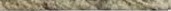 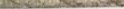 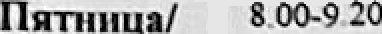 Директорпыц оку ici жвніидегі орынбасары:	Ауесова Ж.К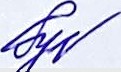 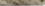 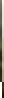 ПО-32курс топтарывыіі сабак кестесі (1 ауысым) Расписание уроков для групп 3 курса (1 смена)ТЫВрсмябЦ-31олледж директоры Карипжанова Н.М‹	»	2023 ж.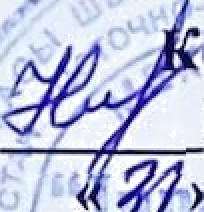 Понед елыін к/ Дуйсе іібі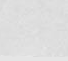 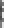 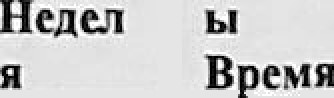 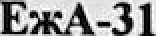 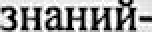 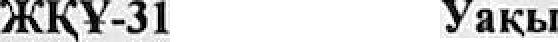 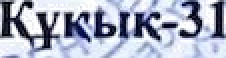 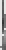 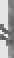 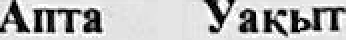 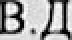 @Y0ptt ик/ Сейсе H6iСрсда/ Сэрсе ибіЧствс u/ Gcйcc нбіО8:00- 09:3009:40-11:1011:30-13:0013:10-14:408.00-9.209.30-10.50l 1.10-12.3012,40-14.008.00-9.20930-1 0.SOl i ів-12.3012,40-14.008.00-9.209.30-10.'i0l 1.10-12.3012.40-14.00l .      OHOB Ы ПОЛНТОЈІОГИИ  Исоциологии-Еюенова О Г2. Основы информаііионно— коммуник аіпіонных и цифровых технологий- Хисамбинова А.К.    Ї}З0СКТИ}2ОВdЗ—іНС Н ХНОЈІОГИИразработки программного обсспечеііия- Беюаткызы А4. Объектноюрие›tтированноепрограммированис-Адасканова А.СОсновы информационно- ком	м	ьгг ц	о ь технологий-          uco›f6U//O8d        . К Физнчсская культура и воспитания-Манарбеков М.МФизическая культура и васпитоиия- Маиарбегов М.МОсповы права-Сарсенбаева Л.БОсновы полмто чо•пги и социологии-Ешенова О. Г Основы права-Сарсеибаева Л. БI, Алгоритмхзаихя и лрограммирова І‹ис-Бсхзаткызы АОсі‹оам лрсдїірітіінх‹атсльскоГtлеятслыіости-Касимова А МОбъскл іо-орхсіітхроват‹осіірограмхті‹роваііхс-Адаскаііоsа А,САлгоритмхзаиия и іірограммироваі‹ис-Бсхзаткызы АI . Объсктно-орхснтt‹роваі‹носпуограммхроваіlнс-Мас канова А.С2. Просктхроват‹с тсхнологпи рыработхи лрогра«м iioгo обсспсчскхя- Бсюатхызы А.  CIIOB Ы П]ЗСДП|З ИІІИМ £tТСЛЬСК0Йдсятслы‹ости-Касимова А.МI .  ЙЈЗНМСfІС HИСинформаііионно- коммунихацнонньгх и цифровых технологий— Беюаткь зы АРазвитне и совершепствование физических качеств- Сайлауханов С.РПримеііение базовых знаниёЭКОНОЅІНKH Н OOHOBпредпринимательств-КасимоваА.МОхрана труда-Адилхановам.Уl . Й |3ИMCHCH ИСинФопмаііионно-КОМ МЕННKБUHOHНЫХ Нциd0овых тсхнологий-Бегзатпызы АПрименеііис базовых зпaitиhЭКОІІОМ ИКИ И OCHOBпреплриниматсльств-Касимова А.МФинансы и крсдит-ТухсковавДОсковы политологии исоинологкн-Ешснова О Г) .   OCllOBbi   b}/X   уЧСТ1-Йf\СИМ0Вd/\.MОсновы llOJlf‹тOЛOГИI1 Нcottxoлoi ии-Ешснова О.Г  CllogЫ   fj}33B3-    0|3CCfl  ВСВЗ /!Фи›іалСъt И KPC4iтT-TУxCl I0B2Oxpaпa труда -Аднлханова м УІ. Развитис и совсршсііствовы‹хс физнчсскпх качсств- Cah іауханов С.Росіtовы 6yx учста-Касимова А. МОсновы права- СорсенбаеваЛ,БOxpaпa труда- Адилкановам.уФизическая культура и воспитание- СЫзауханов С.РОхрана труда- Адилхаііова М.УОсновы медицинскихПсихология автомоболиста-Ильясова Б.ТОДОЖНЫС     СЛОВИЛбезопасность движения- Магденов Р.МОхрана труда и промышленпая экологии - Адилханова М.УОхрана труда иПр0М ЫШJюlt Hd-fi ЭКОЛО ГИЯ -Адилханова М.У1. Oxpaпa труда- Аlилхапова М.У2рФизичсская ку:іьтура п воспитаіtие- Саёлаухаііов С. Р3. Осповы медицнпских знаіtиtl-мсяиtlипа Дорожвыс условия безопасііость движсния- Магденов Р.МЭксплутаtlпя автотрыіспорта-Магдсііов Р.МОсиовы пуавпвых waншl- Сарсеибаева Л. ЕПсихологияо8піомоболисіпа- ИльясоваБ.ТЭксплутация автотравспорта-Магдснов12,4014.0015.3017.1012.4014.0015. ЗА17.1012,4014.0015.3017.1012,4014.0015.301 1. 10Психологическая попготовка-Акбаіtталова Ж.МПM02.1 Бсзопасность жизнедеятсльности- Цожам W- ов ЕФизическая культура- СайлаухановС.РПМ02.3 Пoжaptlaя тактиКб-Тауьіков А.НГІМ02.3 Пожарная тактика— Тауыков А.НПM02.4 Тактика спасательныхработ ›‹ лхвхдаіЈия ЧС-Тауыхов А.НПM02.1 Безопасность жхзкедсятелькостн- Кожамкулов Б. Психологичсская подготовка- Акбаftгалова Ж.М.ПM02.5 Медииипа катастроф-медициlіаПМ02.3 Пожарная такпіка- Тауьжов А.Н. Физическая культура- Саftлаухапов С.РПМ03.2 Тактика спасательных работ и ливидаіщя ЧС- Цожамкщов п.Ї  ЇdСИХОПОГНЧССКаЯ  ПОДГОТОВ Ка-Акбайталова Ж.М иПM02.4 Тактика спасательных работ и ливидаtиія ЧС-Тауыков А.Н ПM02.5 Медицина катастроф- меАицинаПМ03.1 Пожарная тактика-Тауыков А.НПМ03.2 Тактика спасательных работи лнвкдаиия ЧС- Цожачкулов Е.1, К,укыК Kopгay opтaiUjayьuu•iцэпДа. ктъік кспз,зері, аткаратг к хызмсттсрі жекінле ахтіаратлсН хаутауасыз ету- Сарсснбасва Л.Б 2 Ноіариалдыхіqокагіарды іррагтыруаіисігр:ннпиіtру- Сарсенбаева Л БАзаиаттг г пpoucccтix кукыхтъіх норуьзарды д рыс тусіггудї жене холдакуды уйрсну- СарссНбасва Л.Бї‹ын   кылмыстык    лроиестіх   кодсхсіхе   сзйхсс   со1mm	пауыпыпнtг срз wturrpy-Capt бкваЛЫДенсаулыкгы ныгайту жане салауатты 8мір саятны кагндаттарын сактау- Сайлауханоа С.РКРныц кылмыстьщ процестік кодексіне сайксс сот талкылауъшвігі ізсгіздерін менгсру- Сарсенбаеаа Л.БKeilecтep берумен запды ic Ѕойынша кэсібн шешім кабылдау- Сарсенбаева Л.БКасіпкерпік  мемвсксттік   реттеудіп   хукыкпіп нетзздергв аныктау- Сарсенбаева Л.БКукык xopгay органдарыньtц дщкыктъік непздері, аттратын кызметтсрі жоніндс акцаратпен камтамаснз ету- Сарсенбаева Л БАзаматтын щіояклен рсттелетін катыііастар турали тусінік калыітгастиру- Сарсенбаева Л.Б3 ,ылмыстык кукънпъін мазмщымен курьюыиын апыктау- Сарсеіібаtва Л Б4. Дсtісаупьtщы иыtайту жене салауатты вмір саязиы кагидаттарын сактау- Сайлауханов С.РІ . Азамаwьјх прокссстік кукыктых нормаларды дурыс тусі›‹уді жз›lс голдаНуды уйрену- Сарсеі‹баева Л.БАзаз‹аттъік процссстік кукьгктъік хормалардъі дурыс тусі›‹удіЖОНС k0тюы! уАы qйpe i - Сврсснбаева ЈЇ.БKcitecтcp бсруме›і закдъі ic бойыпша кэсіби шеијім хабъілдау- Сарсснбасва Л.Б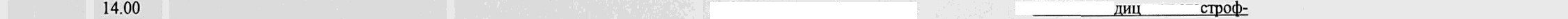 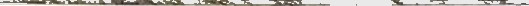 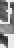 Директордыц ому гей мвніндегі орынбасары: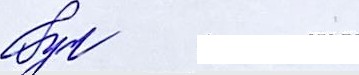 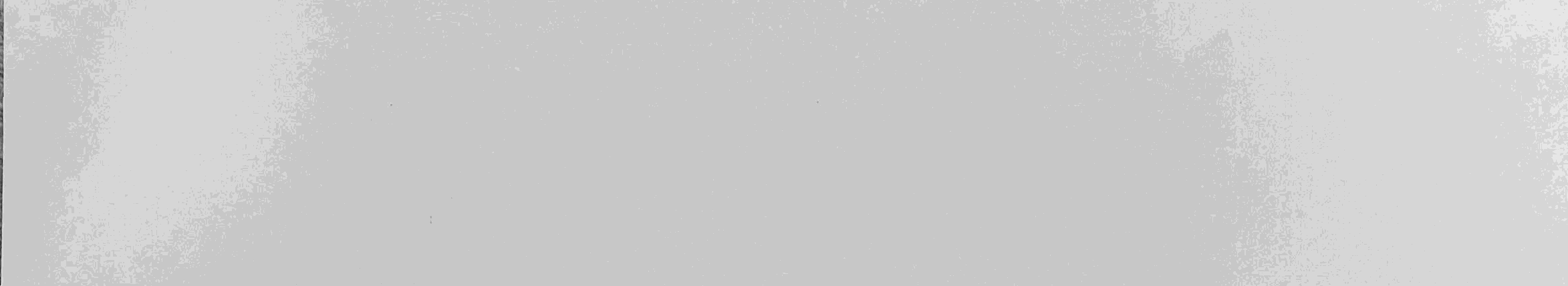 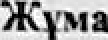 9 30-10 5011 10-12 3012 40-14 00\ . Оясучсттіх лскхалогlіяМыгtYO?d Ї}ПlIlmTT4 bY3 С&ПЬЛЬ4 KT8]Эb4lf8 dJÏ B"ужасау-Нльлсова Б.Та•	›•ет жопе колдаушаралармн- Олімбаева Г.ААенсаvлыкгн ннгагггv жэнс сал-ы вміп салтны к-в с-Манарбеков М М блсучеттік кьгзмет жэхе хамау жараларык-а  нбаева Г.АFrom-end web- ресурстарды куру-Адасканова А.СГрафикалыц пайдалануиіы интерфейсзлсменттерінік-Авасканова А.Сba	сс	асА СДеисау..1ыкупы иывайт у жэие сачауатпіы о.›ир- Моиарбеков М.МlЗысыіпьМ орт hауіпсіздігіи каsітамасЬізЙШЈС]Эі-  b   hI KOB Й.ЇЙОрттііt юыгу себеіттері мсіз жаудаfшарьніаныкпv- ТауЬікоо А,Н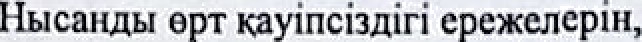 талахтарых свхтау- Тауыков А.НКэсіпхсрлік обt.схтілсрдііt орт кауіпсіздігt жібсрмеу жолдары- Тауыхов А.Нбрт хауіхсіздігі бойыт‹ша бвлгтлі шарттарыіі орыидау- Тауыков А,Нi жил полиииясві оргаііларыіпяпщщ,і кдъtц жпгдайы - CapCcilбзtвit Л Б2. Элсктрлык щр шздар, зл•кт ропнка ітегі зі, м›tкросхсмалмк жуйслсрлі білу- Ауссова Ж,К3, Инспсюіиялауга АаЛыіtдЫК бойы ііша ху іктъіг білічяі мскгсру- Сзрсеlібасва ЈЇ.Б4. Жумнт жол козгалысьт срежслерівсвкгау- Магдснов Р.МI буги.iк коргау оргаппари- пап жomc щкык тяртібін, aлaм кукыктари меіт Ѕостандыктарын коргау жэlіс кылмыска клрсы курсс ншдеттсрю бшу-Курмапова А ОК,ухык ropray оргаітлары- mail white щкнх тэртібы, адам ›Q'кыкгзри меіі боетандыкгарын коргау жэвс кылмыска карсы курес иiнAcттcpm білу -Курмыtова А ООлеунетгаіту жэtіс саясаттанудьтгt гтсгізптусініхтсрін мertrcpy- Fылыибай А М4. Кдзакстанла мемлсхеттік курьtлымдар мснГылимбай А МАЛЬІМ0/.09Н. 09-15. 092J.09-29. 099. J0-ЈЗ. Ј023.10-27. 1006.11-10. 1 I20.11-24.1 IOF. 12-08. 1218. 12-22. 12sвлім04.09-08.0918.09-22.0902.10-06.1016.10-20.1031.10-03.1113.11-17.1 I27.11-01.1211.12-15.1225.12-29.12Р.М4. Охрана труда ипромьшленная экология -Апилханова М.УПятіів us/ Жt'ип8.00-9.209.30—10.5011.10-12.3012.40-Основы предгіринимательскойдеятельности-Касимова А.МАлгоритмюаііия и программирование-Бекзаткызы АПроектирование технологии разработки программного oбecпсчeния- Бекзаткызы АФинансы и кредит-ТухеноваВ.Досновы 6yx учета-Касимова А.Мocнoвн 6yx учста-КасииоваCMЭксплутация автотравспорта-Магденов Р.МОсновы правовых знаний-Сарсенбаева ЈІ.БФизическая культура нвоспитание- Сайлауханов С.РОхрана труда- Адилхановам.У12.4014.0015.3017 10ПМ03.1 Пожарная тактика-Тауыков А.НПM03.2 Тактика спасатслыіых работ и ливидаtиія ЧС— Цожамкулов Е.ПМ03.4 Меюііиіна катастрОф-медиіиінаГІМ0З.4 Ме	ина катаііотарнъздык	атгардп курастыру амстгрш меіtггеру-Сарсенбасва Л БАзанаттьщ проиесстік юр ікгык нормаларды дурыс тусlиуді жшш нолдагіуды уяреііу- Сарсенбаева Л Б3. Кэсілкерлік мсмлекстгік рсттеудін щкпкгык негіздерю авыщау- Сарсснбаева Л БПятіів us/ Жt'ип8.00-9.209.30—10.5011.10-12.3012.40-Основы предгіринимательскойдеятельности-Касимова А.МАлгоритмюаііия и программирование-Бекзаткызы АПроектирование технологии разработки программного oбecпсчeния- Бекзаткызы АФинансы и кредит-ТухеноваВ.Досновы 6yx учета-Касимова А.Мocнoвн 6yx учста-КасииоваCMЭксплутация автотравспорта-Магденов Р.МОсновы правовых знаний-Сарсенбаева ЈІ.БФизическая культура нвоспитание- Сайлауханов С.РОхрана труда- Адилхановам.У12.4014.0015.3017 10мсдхцинаПM02.3 Пожарная тактика-Тауыхов А.НмсдхцинаПM02.3 Пожарная тактика-Тауыхов А.НАЛЫМ01.091.09-1.092J.09—29. 09	9.10—I3. 1023. 10-2 7 1006. 11-10. 1120. H-24. IIOF.12-08.1218. 12-22. 12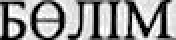 04.09 0809I 8.09-22.0902. 10-06. І0	16.10-20.1031.10-03.1113.11-17.1127.11-01.12I 1.12-15.1225.12-29.12